UNIVERSIDADE DO ESTADO DE SANTA CATARINA – UDESCCENTRO DE EDUCAÇÃO SUPERIOR DO ALTO VALE DO ITAJAÍ – CEAVI DIREÇÃO DE ENSINO – DEN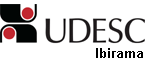 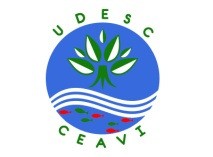 PLANO DE ENSINODEPARTAMENTO: Sistemas ContábeisDISCIPLINA: Informatica Contábil                                SIGLA: IFCPROFESSOR: Cesar Eduardo Farias e-mail : i7cef@udesc.brCARGA HORÁRIA TOTAL:  36 h                      TEORIA:                   PRÁTICA:CURSO(S):  BACHARELADO EM Ciências ContábeisSEMESTRE/ANO : I/2011                                  PRÉ-REQUISITOS:EMENTA:O computador  na sociedade,  nas instituições  e no uso pessoal. Fundamentos  de Hardware: principais unidades funcionais dos computadores. Fundamentos de Software. Principais softwares básicos. Principais softwares aplicativos. Estudo de um processador de texto. Estudo de uma planilha eletrônica.OBJETIVO GERAL DA DISCIPLINA:-  Inserir  conhecimento  sobre  a  estrutura  de  computadores,  seu  impacto  e  papel  na sociedade; propiciar o contato com as peças que forma o conjunto computador .- Habilitar o aluno para utilização de computador, da internet e suas principais ferramentas no  dia-a-dia ;-  Habilitar  o  uso  de  Editores  de  texto,  planilha  eletrônica  e  programa  para  criação  de apresentações multimídia.-- Prova de proficiência : sem ocorrênciasCRONOGRAMA DE ATIVIDADES